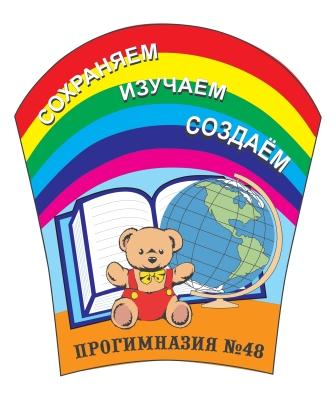 ПЕРВЫЙ  РЕГИОНАЛЬНЫЙ  ГЖЕЛЬСКИЙ СЕМЕЙНЫЙ  ФЕСТИВАЛЬ  КУЛЬТУРЫ  «МНОГОГОЛОСЬЕ»  Прогимназия №48 неоднократный лауреат Всероссийских образовательных форумов, Всероссийского конкурса "Растим патриотов России", регионального конкурса инновационных образовательных учреждений. С 2015 года – федеральная экспериментальная площадка по введению ФГОС дошкольного образования.С 2006 года миссия Прогимназии – «Сохраняя традиции, познаем настоящее, создаем будущее».Идея организации фестиваля на базе Прогимназии № 48 возникла как естественное продолжение многолетней работы педагогов по возрождению и сохранению традиций народной культуры, семейных ценностей  и любви к родному краю.  С 1992 года в конце мая проходят мероприятия, посвященные Дню славянской культуры и письменности. С каждым годом в них включалось все большее количество участников, совершенствовались формы проведения.В этом году впервые заявлена организация регионального семейного фестиваля «Многоголосье», объединяющего взрослых и детей, учреждения образования и культуры, предприятия и жителей Гжели.Цель фестиваля - развитие культурных контактов в области науки, искусства, спорта,  а также  развитие у подрастающего поколения уважения к мировым достижениям культуры,   укрепление дружбы и взаимопонимания между взрослыми и детьми.Название «МНОГОГОЛОСЬЕ» символизирует разнонаправленность фестиваля и единство в стремлении сохранить и приумножить достижения предков во славу России.Учредители фестиваля: Администрация сельского поселения Гжельское, НП Палата народных промыслов, ФБГОУ Гжельский государственный университет, Московский областной центр дошкольного образования (МОЦДО "Содружество").Организатор: Муниципальное общеобразовательное учреждение  Прогимназия №48.Участники: педагоги, обучающиеся, родители дошкольных и общеобразовательных организаций  Гжели, г. Бронницы, г. Жуковского.ПРОГРАММА  ФЕСТИВАЛЯ23.05 - 24.05       ДНИ  НАУКИ23 мая Участники: педагоги, учащиеся начальных классов, родители общеобразовательных организаций  Гжели, г. Жуковского, руководители предприятий гжельского региона.10.00-10.30  - Открытие фестиваля10.30 -12.00   Занимательная математикаВы удивитесь, насколько простой и, главное, применимой в повседневной   жизни может быть математика! Вы узнаете изящные методы вычисления, использовавшиеся в древности, познакомитесь с математической теорией игр. Станете участниками математической олимпиады. Язык как инструмент восприятия

Мы расскажем вам о ключевом факторе, способствующем успешному изучению иностранных языков - мотивации, о том, что это и в чем ее сила. Вы узнаете об интересных способах, помогающих овладеть языком без скучных зубрежек и потери времени! Также мы расскажем о технике запоминания новых слов, которая позволит сделать процесс запоминания слов легким и интересным, а овладеть ею очень просто, т.к. она не требует особых способностей. А еще вы узнаете, как запомнить 50 иностранных слов за день - поверьте, это возможно! Командное проектирование по теме «Космос» 2016 год объявлен «Годом Юрия Гагарина»! Мы предлагаем Вам поближе познакомиться с этой увлекательной темой и  попробовать свои силы в творческих проектах.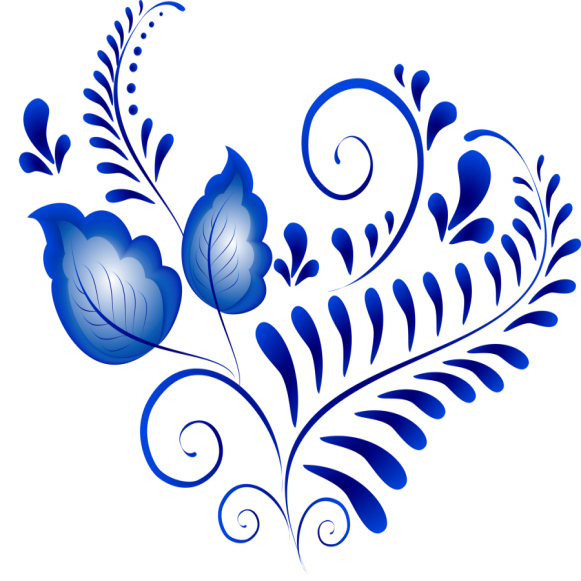 Творческий проект – это командная работа, где каждый может проявить свою индивидуальность и проявить скрытый талант.Став участниками наших проектов, Вы получите отличный опыт развития творческого мышления и креативного подхода к любому делу! Мастер-класс «Ожившая презентация»В современном мире презентация — это не просто набор слайдов. Это один из центральных элементов в таких сферах как бизнес, творчество и образование. Умение рассказать о себе, заявить о своем продукте, о своем творении так, чтобы это произвело впечатление на зрителей, так, чтобы продукт захотели купить — это и есть умение презентации.Вместе мы попытаемся сегодня разобраться в том, что же такое презентация и как научиться делать лучшие презентации самому.ЛекторийВы хотите узнать,  почему кошка из миски может лапой достать еду, а собака нет? Что общего между туристом в походе и городской модницей?  Как вскипятить воду при отсутствии посуды? Об этом и многом другом вы узнаете от гостей нашего фестиваля. Стендовая конференция «Познаю мир»
Данная форма  принята в современной международной практике как наиболее удачная, обеспечивающая лёгкость и концентрированность восприятия содержания. Учащиеся начальных классов представят свои исследования в различных областях науки и культуры.Тотальный диктант
«Писать грамотно – модно!» - девиз тотального диктанта.ДобровольныйНикто не может быть принужден к участию в Тотальном диктанте или к работе по его организации.
Доступный каждомуЛюбой человек, способный записать под диктовку текст на русском языке, может стать участником Тотального диктанта.12.00 -12.30   Защита командных проектов.12.30 – 13.00  Подведение итогов первого дня фестиваля      Обмен мнениями. Вручение сертификатов.24 мая Участники: педагоги, воспитанники детских садов, родители образовательных организаций  Гжели, г. Бронницы, Московский областной центр дошкольного образования (МОЦДО "Содружество")10.00 – 11.30 Экспериментаниум: обыкновенные чудесаЛаборатория для изучения законов науки и окружающего мира. Вас ждут познавательные эксперименты с мыльными пузырями,  красочные опыты, связанные с восприятием цвета и света. Узнаете, почему мыло моет и многое-многое другое.Загадочный мир энтомологииЗнаете ли вы, какое насекомое приручил человек? А бабочки умеют шипеть? Почему божью коровку называют коровкой? Как охотится стрекоза?  Об этом и многом другом вы узнаете,  приняв участие в игре «Шестиногие и восьминогие». Игротека

Игротека, головоломки, викторины, в общем, все то, что позволит вам весело и вместе с тем интеллектуально провести время! В данной зоне вас ожидают десятки самых увлекательных настольных и подвижных игр и головоломок для гостей любого возраста.Занимательная математика      Маленький ребенок – это исследователь, который с радостью познает мир. Математические игры для дошкольников – это не просто обычное времяпрепровождение, ведь именно интересные, познавательные задания способствуют развитию логического мышления у детей, готовят их к восприятию основных математических понятий, необходимых в качестве подготовки к школьной программе.Весенний пленэр Пленэр - это единение художника и природы. Художнику необходимо уловить состояние и таинство природы в момент времени и передать это на бумаге.  Оказывается, до того, как вошла в моду живопись на открытом воздухе, художники занимались приготовлением красок самостоятельно, в своих мастерских. Благодаря повсеместному увлечению пленэром масляные краски стали выпускаться в тюбиках. Ведь в таком виде их было очень легко носить с собой. Еще один интересный факт: пленэр - это не только живопись на природе, но еще и музыка. Да, да, когда концерты проводятся на открытом воздухе. А если у вас имеется фотоаппарат, то вам  по плечу настоящая, профессиональная пленэр-фотосессия. Что это такое? То же самое, что и пленэрная живопись, только вместо красок, кистей и холста используется фотоаппарат. ЛекторийГость лектория,  детский  писатель,    познакомит со своими произведениями и с тем, как интересно их сочинять.       11.30 – 12.00  Флешмоб Участие во флешмобе  примут воспитанники детских садов, учащиеся   школ. Присоединиться к танцу смогут также педагоги, родители  и гости фестиваля. 12.00 – 12.30  Подведение итогов  второго дня фестиваля  Обмен мнениями. Вручение сертификатов.25 мая ДЕНЬ  КИНОИСКУССТВА16.00 – 18.00  Кинотеатр Детско-взрослый просмотр документальных, художественных фильмов, мультфильмов, посвященных году Российского кино. 26 мая ДЕНЬ  ЗДОРОВЬЯ15.45 – 16.00 Открытие  дня16.00 – 16.10  Музыкальная зарядкаПожалуй, не существует таких людей, которые не осознавали бы огромную  пользу зарядки. Одно из главных правил ее проведения - свежий воздух и легкая одежда.  Благодаря музыке, создается бодрое и веселое  настроение, развивается музыкальный вкус, слух, речь, память.16.10 – 16.30 Массовый забег Массовые забеги уже давно популярны   во всем мире, а в России такая традиция только начинает зарождаться. Предпочесть бег другим видам спорта несложно хотя бы потому, что для занятий бегом нужна лишь пара кроссовок.16.30 – 17.15  Веселые старты
История мировой педагогики довольно занимательно свидетельствует о том, что школьникам всех времен и народов гораздо больше нравилось играть, чем заставлять себя активно и настойчиво учиться. 
Как играющие дети бывают счастливы, изобретательны, неутомимы, как увлекаясь игрой они отдаются ей всей душой! 
Состязания «Весёлые старты» воспитывают инициативность, самостоятельность, взаимопомощь, дисциплинированность, чувство ответственности.			ПионерболПионербол - история этой игры в СССР относится к началу 30-х годов, когда организованными пионерскими отрядами начали вывозить детей на летний отдых. Игра пионербол хороша тем, что в нее могут играть дети разных возрастов, мальчики и девочки, все вместе. Правила пионербола похожи на игру в волейбол, но есть и некоторые отличия - при игре в пионербол мяч можно ловить, а не только отбивать. Это дает больше свободы для юных игроков.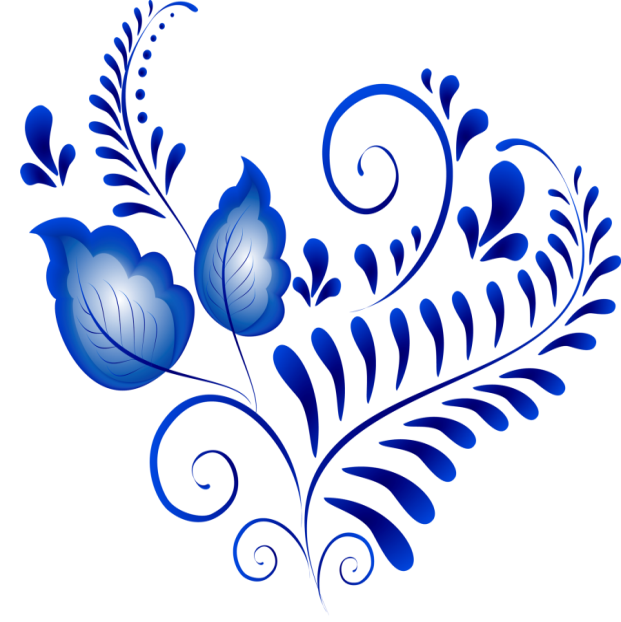 16.00 – 18.00  Благотворительная акция «Врачи - детям»В этой акции примут участие врачи различных специализаций (выпускники Прогимназии и родители нынешних воспитанников). В течение двух часов они будут оказывать бесплатную консультативную помощь всем желающим.ЛекторийВы хотите узнать секреты альпинизма? Познакомиться со знаменитыми спортсменами? Узнать секреты скандинавской ходьбы? Об этом и многом другом вы узнаете от гостей нашего фестиваля. 17.15 – 18.00  Танцевальный мастер-классТанцевальный мастер-класс — отличное дополнение нашего Дня здоровья и  просто веселое развлечение для поднятия настроения. Занятия пройдут  под руководством опытных педагогов. А вы, товарищи взрослые, не стойте в сторонке! Принимайте активное участие в наших танцевальных экспериментах! Совместные развлечения с любимым ребенком — это так здорово!!!ТроеборьеВас ждут интересные испытания по трем видам физических упражнений: соревнования на самокатах; ходьба на ходулях и прыжки в длину с места. 18.00 – 19.00  Товарищеский футбольный матчВ современном мире спорт — часть массовой культуры.  По популярности и распространённости на планете футбол является игровым видом спорта номер один. На нашем новом стадионе встретятся команды выпускников, родителей и просто любителей футбола. Поддержим наших спортсменов!!!27 мая ДЕНЬ  ИСКУССТВА15.45 – 16.00  Открытие  дня16.00 – 17.30   Мастер-классы - интересно для взрослых и детей.Творческие мастер-классы одновременно развивают воображение, внимательность и мелкую моторику. И то, и другое очень пригодится детям  на жизненном пути: ведь именно неординарное мышление в сочетании с профессионализмом обеспечивают успех любого дела. Направлений в искусстве много, но чтобы вы ни выбрали, в конце у вас останется эксклюзивная и оригинальная вещь, сделанная собственноручно. Вполне возможно, что не последняя!Вашему вниманию предлагаем следующие  мастер-классы: гончарное дело, гжельская роспись, картины из войлока, тряпичная кукла, игрушки из подручного материала и  другие.ЛекторийГости лектория расскажут вам о том, чем богат гжельский край? Что такое керамика? Чем бас тромбон отличается от других духовых инструментов?Аквагрим для детейВеселое и занимательное дополнение к любому празднику – уникальная возможность сделать сказку былью, в считанные минуты преобразившись в принцессу, фею, бабочку, пирата, тигра, кота или любого другого сказочного героя. Аквагрим – это настоящее маленькое чудо, капелька волшебства, которая сделает праздник ярким и незабываемым. Самое интересное, что детям нравится не только конечный результат, но и сам процесс преображения, за которым они наблюдают с открытыми ртами, удивляясь как под кистью оживают любимые сказочные персонажи, и ждут не дождутся своей очереди.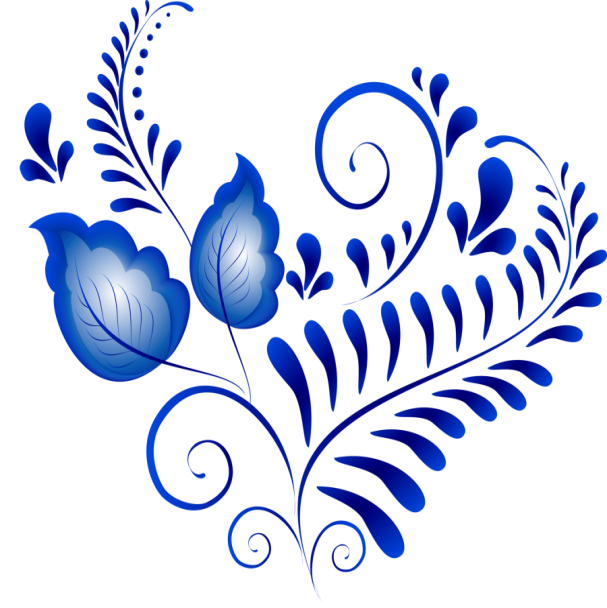 Театр тенейВ наш фестиваль внесет  оригинальную изюминку театр теней, созданный педагогами и родителями. Это искусство, зародившееся много веков назад. Коллекционирование – одно из древнейших увлечений человека, которое всегда связывалось с собиранием предметов, не имеющих прямого практического использования, но вызывающих к размышлению. На нашем фестивале вы сможете познакомиться с различными коллекциями, собранными детьми, педагогами, родителями.Изба-читальня откроет свои двери для любителей литературы. 17.30 -19.00  Подведение итогов. Вручение сертификатов. Праздничный  концерт. Закрытие фестиваля. 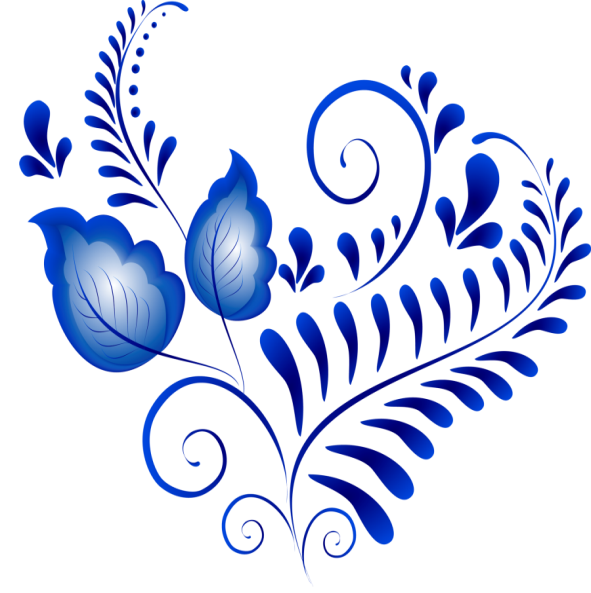 Муниципальное общеобразовательное учреждение Прогимназия № 48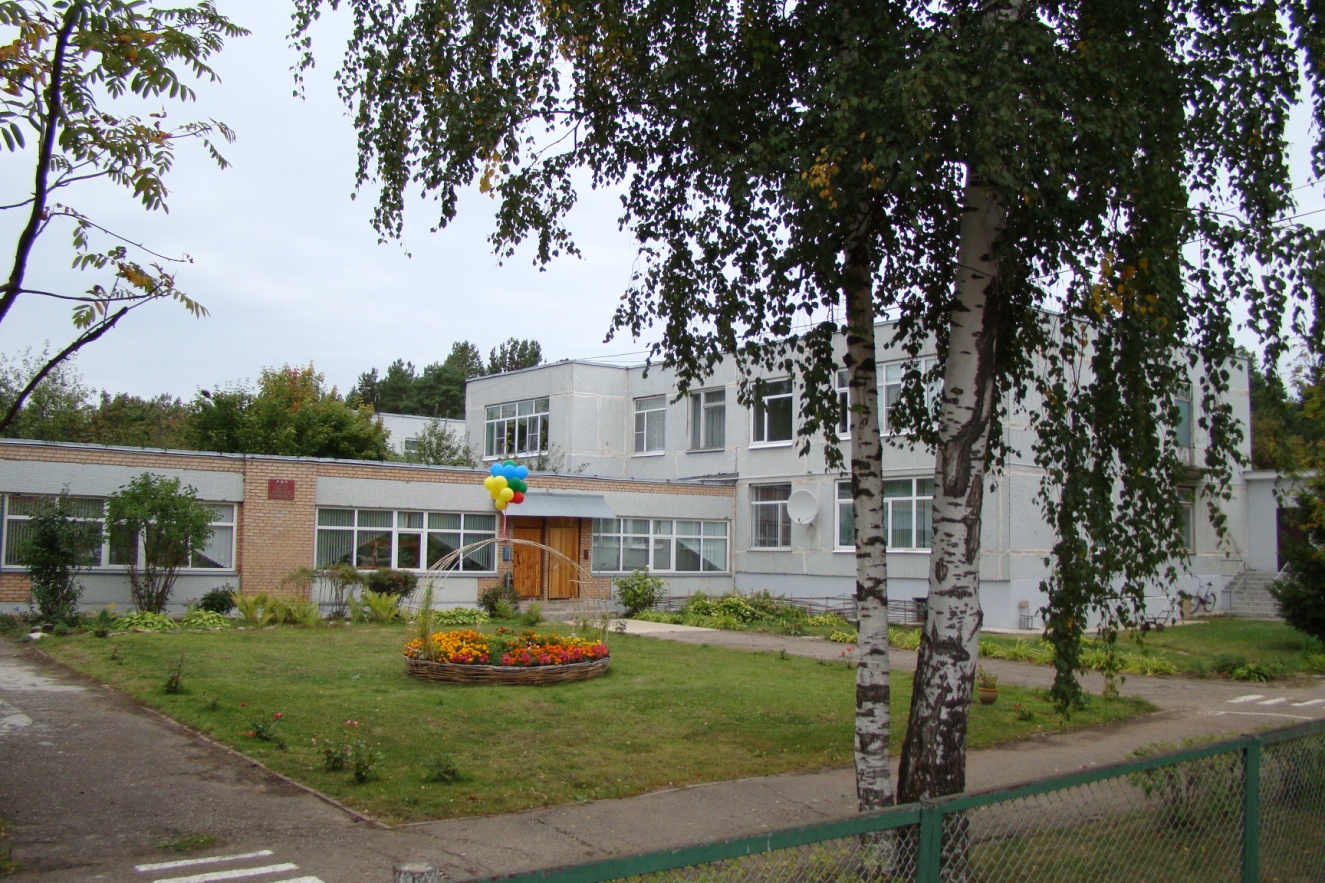 Московская область, Раменский район,п. Гжельского  кирпичного  заводател. (496) 46-47-691e-mail:  progimn-48@yandex.ru